Menüplan
Kindergärten und Volksschulen Laa und Wulzeshofen
Januar 2022 Fr, 7.1.	  Gegrillte Hendel mit Bratkartoffeln, Salat                           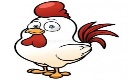 		  SchaumrolleMo, 10.1.Kartoffelsuppe AGL
Palatschinke mit Marillenmarmelade ACGDi, 11.1.Rindsbraten mit Saft und Knödel ACG
Frische Obst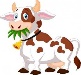 Mi, 12.1.Buchstabensuppe ACL
Linsen mit Puten Frankfurter und Spätzle GCDo, 13.1.Dillsuppe AL
Gemüselaibchen mit Kartoffeln, Frische Gemüse GCAFr, 14.1.Hühnersuppe mit Ei AG
Putenbrust mit Pilzsauce und Reis ACGMo, 17.1.Spinatsuppe GCL
Kartoffelauflauf, Salat ACGDi, 18.1.Nudelsuppe ACL
Spaghetti Bolognese AGCMi, 19.1.Gemüsesuppe AG
Buchteln mit Vanillesauce ALGDo, 20.1.Frankfurtersuppe AG
Hühner-Roulade mit Kartoffelpüree, Salat AGCFr, 21.1.Gebackener Fisch mit Kartoffelsalat AGCD
Kugelhupf ACG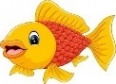 Mo, 24.1.Bohnensuppe AG
Dillsauce mit Ei und Kartoffeln ALGDi, 25.1.Brokkolisuppe AG
Schweinestreifen auf Kümmelsauce mit Reis, Kompott 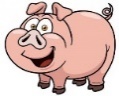 Mi, 26.1.Rindsuppe mit Gemüse 
Pilzsauce mit Knödel ALGDo, 27.1.Gulaschsuppe ALG
Germknödel mit Mohn und Butter AGFr, 28.1.Hühnerrisotto mit Salat CG
Puding G                       Mo, 31.1.Kümmelsuppe AGL
Kartoffelgulasch mit Puten-Knacker, Brot CGDi, 1.2.Nudelsuppe L
Gebackene Hühnerschnitzel mit Kartoffeln, Fr. GemüseMi, 2.2.Kohlsuppe ACL
Schweinsragout auf Znaimer Art mit Reis, Salat AGCDo, 3.2.Rindsuppe mit Backerbsen AG
Hühnerstreifen mit Käsesauce und Teigwaren AGFr, 4.2.Karottensuppe G
Hausgemachte Gnocchi mit Früchtesauce ACG